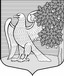 Ленинградская областьЛужский муниципальный районАдминистрация Ретюнского  сельского поселенияПОСТАНОВЛЕНИЕот 06.12.2021 года                    № 306Об утверждении муниципальной программы "Формирование доступной среды для инвалидов и других маломобильных групп населения в Ретюнском сельском поселении на 2021-2022 годы"В соответствии со статьей 179 Бюджетного кодекса Российской Федерации, Федеральным законом от 06.10.2003 N 131-ФЗ "Об общих принципах организации местного самоуправления в Российской Федерации", в целях обеспечения доступности социально значимых объектов и услуг в приоритетных сферах жизнедеятельности инвалидов:
1. Утвердить муниципальную программу "Формирование доступной среды для инвалидов и других маломобильных групп населения в сельском поселении на 2020-2022 годы" согласно приложению.
2. Настоящее постановление вступает в силу после его официального опубликования (обнародования).
3. Контроль за исполнением настоящего постановления оставляю за собой.
Глава  администрации Ретюнского сельского поселения                                                         С.С. Гришанова
Приложение
к постановлению администрации
Ретюнского сельского поселения
от 06.12.№ 306МУНИЦИПАЛЬНАЯ ПРОГРАММА«Обеспечение доступности для инвалидов объектов социальной инфраструктуры Ретюнского сельского поселения»ПАСПОРТмуниципальной программы муниципального образования Ретюнское сельское поселение Лужского муниципального района Ленинградской области«Обеспечение доступности для инвалидов объектов социальной инфраструктуры Ретюнского сельского поселения»1. Общая характеристика, основные проблемы и прогноз развития сферы реализации муниципальной программыСоздание доступной для инвалидов среды жизнедеятельности стало составной частью государственной политики в отношении инвалидов. В Федеральном законе № 131-ФЗ "Об общих принципах организации местного самоуправления в Российской Федерации", принятом 06.10.2003 года, целью государственной политики является не социальное обеспечение инвалидов, а предоставление им равных с другими гражданами возможностей в реализации общечеловеческих прав и свобод. Закон определил социальную защиту инвалидов как систему гарантированных государством экономических, социальных и правовых мер, обеспечивающих инвалидам условия для преодоления ограничений жизнедеятельности и создания возможностей для участия в общественной жизни.В администрации Ретюнского сельского поселения ведется работа по обеспечению свободного доступа инвалидов к объектам социальной инфраструктуры. Разрабатываются мероприятия по созданию условий беспрепятственного доступа инвалидов и других маломобильных групп населения к действующим объектам социальной инфраструктуры. Анализ проведенной работы по формированию доступной для инвалидов среды жизнедеятельности показывает, что недостаточно активно ведется адаптация объектов культуры для инвалидов. Это обусловило необходимость разработки данной Программы.2.  Приоритеты и цели государственной и муниципальной политики в сфере реализации муниципальной программыГосударственная социальная политика в области социальной защиты инвалидов в Российской Федерации направлена на обеспечение инвалидов равными с другими гражданами возможностями в реализации гражданских, экономических, политических и других прав и свобод, предусмотренных Конституцией Российской Федерации.
Доступная среда для инвалидов - это весь спектр комплексных процессов адаптации и планирования деятельности во всех областях жизни общества, осуществляемых с учетом жизненных потребностей инвалидов. Создание для инвалидов доступной среды жизнедеятельности и условий для реабилитации является важнейшей частью процесса интеграции лиц с ограниченными возможностями здоровья в общество. Согласно Конвенции ООН о проблемах инвалидов, Федерального закона от 24.11.1995г. 181-ФЗ «О социальной защите инвалидов в Российской Федерации», разработана муниципальная программа «Обеспечение доступности для инвалидов объектов социальной инфраструктуры Ретюнского сельского поселения» (далее – Программа).Программа направлена на обеспечение беспрепятственного доступа к приоритетным объектам социальной инфраструктуры для инвалидов и других маломобильных групп населения в муниципальном образовании Ретюнское сельское поселение.Социальная инфраструктура остается неприспособленной для инвалидов, поскольку сложилась в основном до вступления в силу Федерального закона от 24 ноября 1995 года N 181-ФЗ «О социальной защите инвалидов в Российской Федерации», закрепившего требование по созданию условий инвалидам для беспрепятственного доступа к объектам инженерной, транспортной и социальной инфраструктур. Большинство объектов социальной инфраструктуры не оснащено пандусами, поручнями; ранее построенные объекты не соответствуют новым строительным нормам и правилам, обеспечивающим доступность для маломобильных групп населения.
Паспортизация приоритетных объектов является основой для разработки управленческих решений - планов и программ адаптации объектов социальной инфраструктуры с уточненным перечнем необходимых работ, развития услуг с учетом потребностей инвалидов, объективного контроля и оценки эффективности их реализации. Результаты выборочного мониторинга доступности объектов социальной инфраструктуры показали, что не все обследованные объекты оборудованы необходимыми приспособлениями, облегчающими доступ к ним инвалидов и других маломобильных групп населения, - отсутствуют пандусы, перила, поручни, нет специализированных санузлов для инвалидов и др.Проблемы создания доступной среды для инвалидов и их полноценной интеграции в общество:- отсутствие комплексного подхода к формированию безбарьерной среды;- многие объекты социальной инфраструктуры остаются до сих пор труднодоступными для маломобильных групп населения, к числу таких объектов относятся муниципальные учреждения системы здравоохранения, образования, культуры, физической культуры и спорта;- существуют препятствия для полноценного участия инвалидов в культурной жизни, поскольку муниципальные учреждения культуры недостаточно приспособлены для посещения маломобильных групп населения.Все эти проблемы в немалой степени обусловливают низкую социальную активность инвалидов и ограниченные возможности для реализации личного потенциала этих людей.3.  Основные цели и задачи муниципальной программыОсновной целью муниципальной программы является обеспечение беспрепятственного доступа к объектам социальной инфраструктуры инвалидов и других маломобильных групп населения в Ретюнском сельском поселении.В рамках достижения цели необходимо обеспечить решение следующих задач:- оценка состояния доступности объектов социальной инфраструктуры для инвалидов и других маломобильных групп населения;- повышение уровня доступности приоритетных объектов социальной инфраструктуры для инвалидов и других маломобильных групп населения;- преодоление социальной разобщенности в обществе и формирование позитивного отношения к проблеме обеспечения доступной среды жизнедеятельности для инвалидов.Приложение 1к муниципальной программеПлан
реализации муниципальной программы
«Обеспечение доступности для инвалидов объектов социальной инфраструктуры Ретюнского сельского поселения»на период 2022- 2024 годыПриложение 2к муниципальной программеПрогнозные значения 
показателей (индикаторов) реализации муниципальной программы 
«Обеспечение доступности для инвалидов объектов социальной инфраструктуры Ретюнского сельского поселения»Сроки реализации муниципальной программы2022-2024 годыОтветственный исполнитель       
муниципальной программыАдминистрация Ретюнского сельского поселенияУчастники муниципальной 
программыАдминистрация Ретюнского сельского поселенияМуниципальное учреждение Культурно-досуговый центр Цель муниципальной  программыОбеспечение беспрепятственного доступа (далее - доступность) к объектам социальной инфраструктуры инвалидов и других маломобильных групп населения в Ретюнском сельском поселении.Задачи муниципальной программы- оценка состояния доступности объектов социальной инфраструктуры для инвалидов и других маломобильных групп населения;- повышение уровня доступности приоритетных объектов социальной инфраструктуры для инвалидов и других маломобильных групп населения;- преодоление социальной разобщенности в обществе и формирование позитивного отношения к проблеме обеспечения доступной среды жизнедеятельности для инвалидов.Ожидаемые результаты реализации 
муниципальной программыДостижение к концу 2024 года следующих показателей:- доля доступных для инвалидов и других маломобильных групп населения приоритетных муниципальных объектов социальной инфраструктуры в общем количестве приоритетных муниципальных объектов – 100% к 2024 году.Финансовое обеспечение  муниципальной программы2022 год – 10 000 рублей;2023 год – 15 000 рублей;2024 год – 15 000 рублей.Размер налоговых расходов, направленных на достижение цели муниципальной программыНалоговые расходы не предусмотрены.Наименование муниципальной программы/
структурного элементаГоды реализацииОценка расходов (тыс. руб. в ценах соответствующих лет)Оценка расходов (тыс. руб. в ценах соответствующих лет)Оценка расходов (тыс. руб. в ценах соответствующих лет)Оценка расходов (тыс. руб. в ценах соответствующих лет)Оценка расходов (тыс. руб. в ценах соответствующих лет)Оценка расходов (тыс. руб. в ценах соответствующих лет)Оценка расходов (тыс. руб. в ценах соответствующих лет)Оценка расходов (тыс. руб. в ценах соответствующих лет)Оценка расходов (тыс. руб. в ценах соответствующих лет)Оценка расходов (тыс. руб. в ценах соответствующих лет)Оценка расходов (тыс. руб. в ценах соответствующих лет)Индикаторы реализации (целевые задания)Главный распорядитель бюджетных средствГлавный распорядитель бюджетных средствРаспорядитель (получатель) бюджетных средствИсполнители мероприятийНаименование муниципальной программы/
структурного элементаГоды реализациивсеговсегов том числев том числев том числев том числев том числев том числев том числев том числев том числеИндикаторы реализации (целевые задания)Главный распорядитель бюджетных средствГлавный распорядитель бюджетных средствРаспорядитель (получатель) бюджетных средствИсполнители мероприятийНаименование муниципальной программы/
структурного элементаГоды реализациивсеговсегобюджет Ретюнского сельского поселениябюджет Ретюнского сельского поселениябюджет Лужского муниципального районабюджет Лужского муниципального районаобластной бюджетобластной бюджетфедеральный бюджетфедеральный бюджетпрочие источникиИндикаторы реализации (целевые задания)Главный распорядитель бюджетных средствГлавный распорядитель бюджетных средствРаспорядитель (получатель) бюджетных средствИсполнители мероприятий12334455667789101011«Обеспечение доступности для инвалидов объектов социальной инфраструктуры Ретюнского сельского поселения»202210 00010 00010 00010 000«Обеспечение доступности для инвалидов объектов социальной инфраструктуры Ретюнского сельского поселения»202315 00015 00015 00015 000«Обеспечение доступности для инвалидов объектов социальной инфраструктуры Ретюнского сельского поселения»202415 00015 00015 00015 000Итого по муниципальной программе2022-202440 00040 00040 00040 000Процессная часть Процессная часть Процессная часть Процессная часть Процессная часть Процессная часть Процессная часть Процессная часть Процессная часть Процессная часть Процессная часть Процессная часть Процессная часть Процессная часть Процессная часть Процессная часть Процессная часть Комплекс процессных мероприятий "Обеспечение доступности для инвалидов объектов социальной инфраструктуры"202210 00010 00010 000доля доступных для инвалидов и других маломобильных групп населения приоритетных муниципальных объектов социальной инфраструктуры в общем количестве приоритетных муниципальных объектов, %.Администрация Ретюнского сельского поселенияАдминистрация Ретюнского сельского поселенияАдминистрация Ретюнского сельского поселенияКомплекс процессных мероприятий "Обеспечение доступности для инвалидов объектов социальной инфраструктуры"202315 00015 00015 000доля доступных для инвалидов и других маломобильных групп населения приоритетных муниципальных объектов социальной инфраструктуры в общем количестве приоритетных муниципальных объектов, %.Администрация Ретюнского сельского поселенияАдминистрация Ретюнского сельского поселенияАдминистрация Ретюнского сельского поселенияКомплекс процессных мероприятий "Обеспечение доступности для инвалидов объектов социальной инфраструктуры"202415 00015 00015 000доля доступных для инвалидов и других маломобильных групп населения приоритетных муниципальных объектов социальной инфраструктуры в общем количестве приоритетных муниципальных объектов, %.Администрация Ретюнского сельского поселенияАдминистрация Ретюнского сельского поселенияАдминистрация Ретюнского сельского поселенияКомплекс процессных мероприятий "Обеспечение доступности для инвалидов объектов социальной инфраструктуры"2022-202440 00040 00040 00040 000доля доступных для инвалидов и других маломобильных групп населения приоритетных муниципальных объектов социальной инфраструктуры в общем количестве приоритетных муниципальных объектов, %.Администрация Ретюнского сельского поселенияАдминистрация Ретюнского сельского поселенияАдминистрация Ретюнского сельского поселенияНаименование показателяЕдиницы измеренияИсточник данных/порядок расчета показателяЗначение показателейЗначение показателейЗначение показателейЗначение показателейЗначение показателейЗначение показателейЗначение показателейЗначение показателейЗначение показателейНаименование показателяЕдиницы измеренияИсточник данных/порядок расчета показателя2022 год – первый год2023 год2024 год- последний год реализации2024 год- последний год реализацииЦель 1 Обеспечение беспрепятственного доступа к объектам социальной инфраструктуры инвалидов и других маломобильных групп населения в Ретюнском сельском поселенииЦель 1 Обеспечение беспрепятственного доступа к объектам социальной инфраструктуры инвалидов и других маломобильных групп населения в Ретюнском сельском поселенииЦель 1 Обеспечение беспрепятственного доступа к объектам социальной инфраструктуры инвалидов и других маломобильных групп населения в Ретюнском сельском поселенииЦель 1 Обеспечение беспрепятственного доступа к объектам социальной инфраструктуры инвалидов и других маломобильных групп населения в Ретюнском сельском поселенииЦель 1 Обеспечение беспрепятственного доступа к объектам социальной инфраструктуры инвалидов и других маломобильных групп населения в Ретюнском сельском поселенииЦель 1 Обеспечение беспрепятственного доступа к объектам социальной инфраструктуры инвалидов и других маломобильных групп населения в Ретюнском сельском поселенииЦель 1 Обеспечение беспрепятственного доступа к объектам социальной инфраструктуры инвалидов и других маломобильных групп населения в Ретюнском сельском поселенииЦель 1 Обеспечение беспрепятственного доступа к объектам социальной инфраструктуры инвалидов и других маломобильных групп населения в Ретюнском сельском поселенииЦель 1 Обеспечение беспрепятственного доступа к объектам социальной инфраструктуры инвалидов и других маломобильных групп населения в Ретюнском сельском поселенииЦель 1 Обеспечение беспрепятственного доступа к объектам социальной инфраструктуры инвалидов и других маломобильных групп населения в Ретюнском сельском поселенииЦель 1 Обеспечение беспрепятственного доступа к объектам социальной инфраструктуры инвалидов и других маломобильных групп населения в Ретюнском сельском поселенииЦель 1 Обеспечение беспрепятственного доступа к объектам социальной инфраструктуры инвалидов и других маломобильных групп населения в Ретюнском сельском поселенииЗадача 1 Повышение уровня доступности приоритетных объектов социальной инфраструктуры для инвалидов и других маломобильных групп населенияЗадача 1 Повышение уровня доступности приоритетных объектов социальной инфраструктуры для инвалидов и других маломобильных групп населенияЗадача 1 Повышение уровня доступности приоритетных объектов социальной инфраструктуры для инвалидов и других маломобильных групп населенияЗадача 1 Повышение уровня доступности приоритетных объектов социальной инфраструктуры для инвалидов и других маломобильных групп населенияЗадача 1 Повышение уровня доступности приоритетных объектов социальной инфраструктуры для инвалидов и других маломобильных групп населенияЗадача 1 Повышение уровня доступности приоритетных объектов социальной инфраструктуры для инвалидов и других маломобильных групп населенияЗадача 1 Повышение уровня доступности приоритетных объектов социальной инфраструктуры для инвалидов и других маломобильных групп населенияЗадача 1 Повышение уровня доступности приоритетных объектов социальной инфраструктуры для инвалидов и других маломобильных групп населенияЗадача 1 Повышение уровня доступности приоритетных объектов социальной инфраструктуры для инвалидов и других маломобильных групп населенияЗадача 1 Повышение уровня доступности приоритетных объектов социальной инфраструктуры для инвалидов и других маломобильных групп населенияЗадача 1 Повышение уровня доступности приоритетных объектов социальной инфраструктуры для инвалидов и других маломобильных групп населенияЗадача 1 Повышение уровня доступности приоритетных объектов социальной инфраструктуры для инвалидов и других маломобильных групп населенияПоказатель 1.1 Доля доступных для инвалидов и других маломобильных групп населения приоритетных муниципальных объектов социальной инфраструктуры в общем количестве приоритетных муниципальных объектов%2075100